		April 16, 20188th Grade Sound and Pressure ReviewVocabVibration: The repeated back and forth movement of an object or substanceSound is caused by vibrationsVibration is a motion, so sound is an example of kinetic energyKinetic energy is transferred from air molecule to air molecule, creating a sound waveVocal chords vibrate and transfer kinetic energy to nearby air molecules, creating soundLongitudinal wave:  vibrations occur in the same direction as the sound is movingSound travels as a longitudinal wave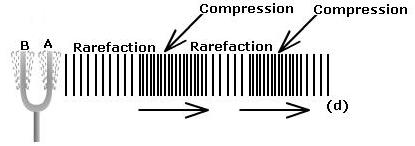 Compression:  part of a longitudinal wave where air molecules are close togetherRarefaction:  part of a longitudinal wave where the air molecules are farther apartEach tiny peep of sound creates its own waveIf not directed, sound waves travel (or spread out) in all directionsStanding wave: A wave that forms in a vibrating object.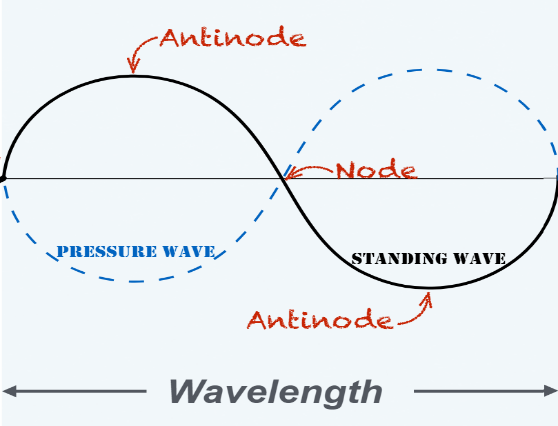 A standing wave does not move through spaceEx. vocal chords vibrate, but they do not move away from your throat!Pressure wave: The moving wave that is produced by a standing wave. The back and forth movement of a standing wave’s vibrations cause the compression and rarefaction of a pressure wave that travels awayCaused by kinetic energyMoves in the opposite direction of a standing waveSound waves are audible pressure wavesNode: The point at which a standing wave has NO displacement from equilibriumAntinode: The point at which a standing wave has its maximum displacement, or distance from equilibriumThe upper and lower peaks of a sound waveFrequency: number of vibrations per second, measured in Hertz The number of times a standing wave moves back and forth every second 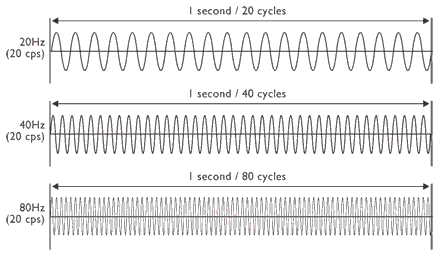 The faster the vibrations, the higher the frequencyThe higher the frequency, the shorter the wavelengthWhen wavelengths are short, a lot more of them are able to fit into one second  higher frequency of vibrations/sound wavesWavelength: The distance between two end nodes, measured in metersShorter wavelengths = more waves that fit into one second = higher frequenciesPitch:  how high or low a note isEx. a soprano sings in a higher pitch than a baritoneMore vibrations per second = higher frequency  high pitchFewer vibrations per second = lower frequency  low pitchSpeed: (in this case) how fast the pressure waves of a sound travel in meters per secondSpeed = frequency x wavelengthSound travels 340 meters per second through airHertz: The unit of frequency in vibrations per secondFor example, a wave vibrating 880 times per second has a frequency of 880 HzWe hear from around 20-20,000 Hz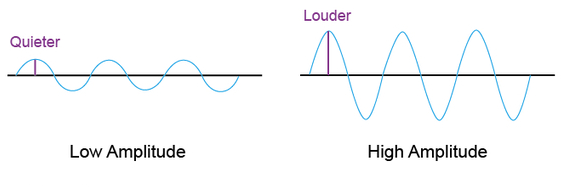 Amplitude: determines how loudly we hear a soundThe maximum extent of a vibration, measured from node to antinode (the height of a wave)Measured in decibels (dB)Decibel:  the unit of measure for amplitudeTransducer:  converts one type of energy into another type of energyEx. a microphone converts mechanical energy caused by vibrations into electrical energyEx. an electromagnetic speaker converts electrical energy into mechanical energy, creating sound wavesReminder:  sound is a form of mechanical energy because objects have mechanical energy if they are in motion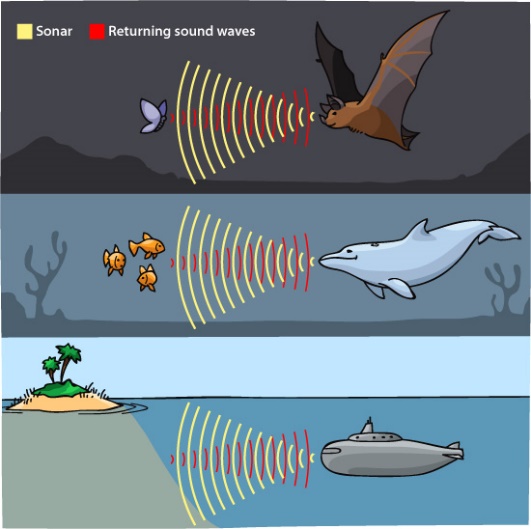 SONAR:  SOund Navigation And RangingTechnology that is often used in water to determine distances between ships and other objectsSound waves are emitted into water and travel as pressure wavesThese pressure waves encounter an object, such as a whale, shipwreck, cliff, etc.The waves are then reflected back to the sender/receiverSONAR calculates the time lapse between emitting the original signal and receiving the echo to determine distance to the objectEcholocation:  bio-SONARAnimals using sound waves to locate objects or preyWorks the same way as SONAR, but used by animals, such as Orca whales and batsFocus QuestionsHow do humans hear sound?Sound waves reach the ear and cause the eardrum (tympanic membrane) to vibrate at the same frequency as the sound wavesThe eardrum transfers these vibrations to the cochlea (the snail-shaped structure in the inner ear)In the cochlea, these vibrations are converted into nerve signalsThese nerve signals are then sent to the brain, where they are interpreted as soundThe BRAIN tells us what different sounds mean!How are sounds produced?Sounds are produced when matter in the form of a solid, liquid or gas vibrates.Air molecules do not move along with the waveInstead, they vibrate and transfer their kinetic energy to nearby air moleculesHow is sound transferred from one object or substance to another?The vibrations of one object or substance cause pressure waves to impact a neighboring object or substance. These pressure waves cause the second object or substance to start vibrating.What is the relationship between the wavelength and frequency of a standing wave and the sound it produces?There is an inverse relationship between wavelength and frequency.As frequency increases, wavelength decreasesWhat is the speed of sound in air?   The speed of sound in air is approximately 340 meters per second.In the same type of matter, is the speed of sound different for different frequencies and wavelengths?In the same type of matter, the speed of sound does not change if two sounds have different frequencies or different wavelengths.How do different types of matter affect the speed, the wavelength and the frequency of sound?The speed of sound increases from gas to liquid to solidThis is because molecules in liquids and solids are closer together, allowing vibrations to transfer more easilyThe distance between molecules relates to how fast sound can move through a mediumIn a vacuum, there are no molecules to transfer vibrations to  no soundSound cannot travel in space because there are essentially no molecules in spaceIn a gas, the molecules are spaced relatively far apart  sound moves relatively slowlyIn a liquid, the molecules are spaced relatively close together  sound moves faster than in a gasIn a solid, the molecules are very close together  sound moves the fastest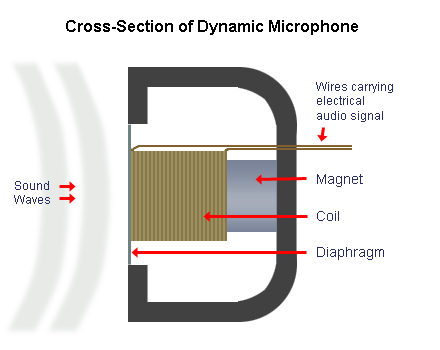 How does a dynamic microphone work?Sound waves cause the diaphragm in the microphone to vibrate Vibrations in the diaphragm cause a wire coil inside a magnet to vibrateThe movement of the coil in the magnet produces an electric currentThis current, or “audio signal”, is sent through wires to a speakerHow does an electromagnetic speaker work?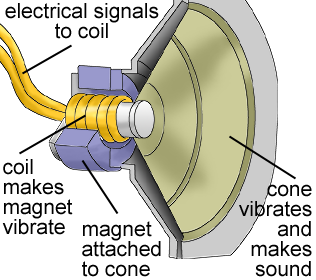 Electric current (or an audio signal) enters a wire coil in a magnet and causes the coil to vibrate The coil’s vibrations cause the speaker cone to vibrateThis large vibrating cone transfers vibrations to nearby air molecules, creating sound waves!How do Orcas hunt with echolocation?Orcas use nasal passages to send out sound through the fat-filled melon structureMelon – specifically helps orcas focus and adjust sound wavesSound bounces back as an echoThe whale absorbs the returning sound vibrations through the jawboneVibrations are passed on to the inner earNerves send sound signals to the brain for processing